
АДМИНИСТРАЦИЯ ХАДЫЖЕНСКОГО ГОРОДСКОГО ПОСЕЛЕНИЯ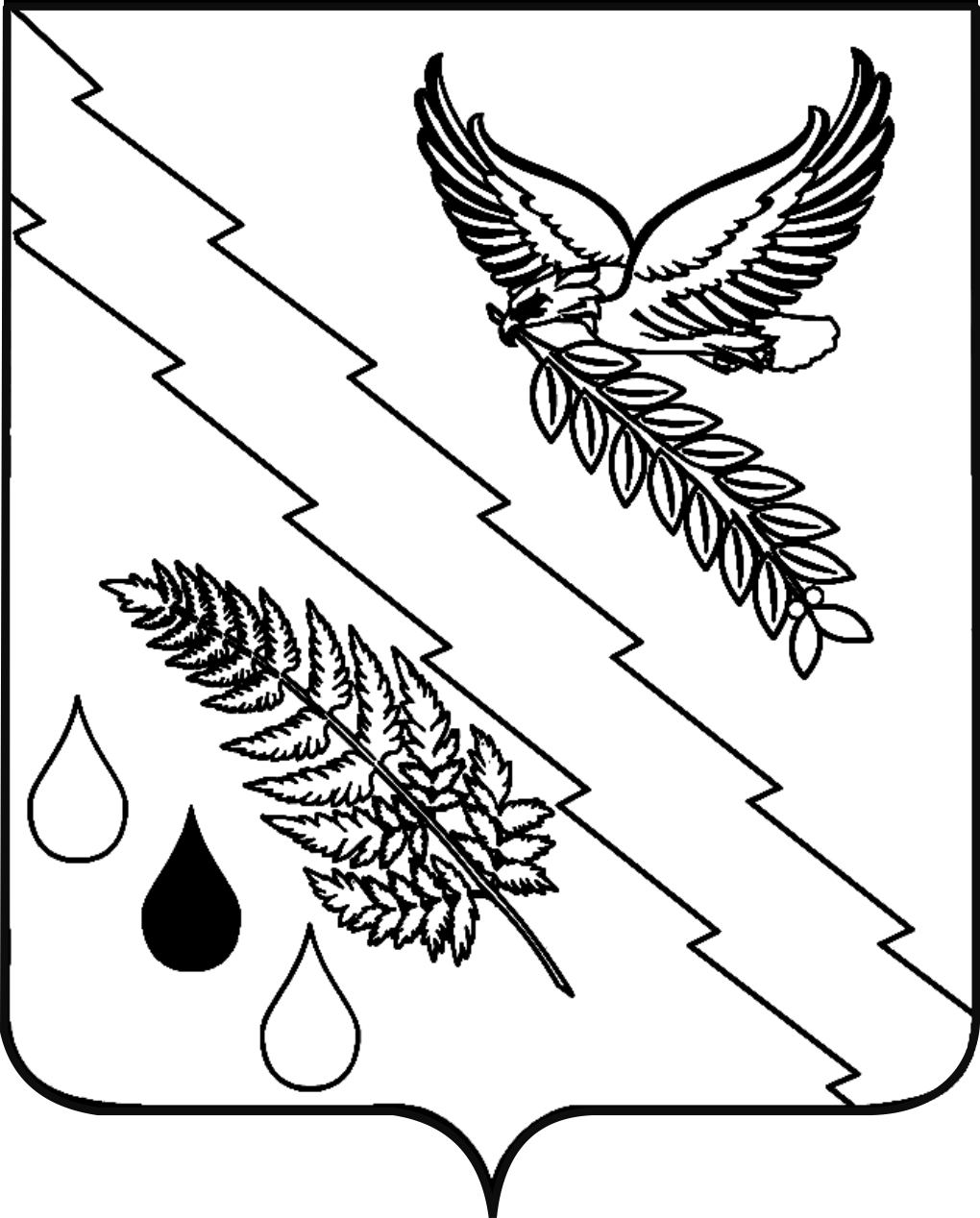 АПШЕРОНСКОГО РАЙОНАПОСТАНОВЛЕНИЕот 03.05.2017		                                          		                      № 197город ХадыженскОб утверждении состава приемочной комиссии завершенного переустройством и (или) перепланировкой жилых помещений расположенных на территории Хадыженского городского поселения Апшеронского районаВ целях обеспечения единого порядка приемки завершенного переустройством и (или) перепланировкой жилого помещения в жилых домах на территории Хадыженского городского поселения Апшеронского района, руководствуясь ст. 28 Жилищного кодекса Российской Федерации от 29 декабря 2004 года № 188-ФЗ, на основании Федерального закона от 06 октября 2003 года № 131-ФЗ «Об общих принципах организации местного самоуправления в Российской Федерации», административного регламента от 09 декабря 2015 года № 543 «Об утверждении административного регламента администрации Хадыженского городского поселения Апшеронского района по предоставлению муниципальной услуги «Согласование переустройства и (или) перепланировки жилого помещения» п о с т а н о в л я ю:1.Утвердить состав приемочной комиссии завершенного переустройством и (или) перепланировкой жилых помещений расположенных на территории Хадыженского городского поселения Апшеронского района (Приложение №1).2.Утвердить положение приемочной комиссии завершенного переустройством и (или) перепланировкой жилых помещений расположенных на территории Хадыженского городского поселения Апшеронского района (Приложение №2).3.Утвердить форму заявления о приемке жилых помещений после завершения переустройства и (или) перепланировки (Приложение №3).4. Отделу архитектуры и градостроительства (Красильникова), разместить настоящее постановление на официальном сайте администрации Хадыженского городского поселения Апшеронского района.5.Контроль  за выполнением настоящего постановления оставляю за собой.         6.Постановление вступает в силу со дня его официального опубликования.Исполняющий обязанности главы Хадыженского городского поселения Апшеронского района                                        Е.Б.Козлова                                                    СОСТАВприемочной комиссии завершенного переустройством и (или) перепланировкой жилых помещений расположенных на территории Хадыженского городского поселения Апшеронского районаКравцов Феликс Владимирович               - глава Хадыженского городского                                                         поселения Апшеронского района                          (председатель)Исхакова Елена Владимировна                 - заместитель главы Хадыженского                                                                      городского поселения Апшеронского                                                                      района                                                                      (заместитель председателя)Красильникова Ольга Александровна   - главный специалист отдела                                                                                 архитектуры и градостроительства                                                                     (секретарь)Члены комиссии:Адельберг Арнольд Александрович       - начальник МКУ «Центр развития                                                                       ЖКХ)Русова Анастасия Сергеевна                   - ведущий специалист юридического                                                                          отдела Хадыженского городского                                                                      поселения Апшеронского районаГлавный специалист отдела архитектурыи градостроительства  Хадыженского  городского поселения Апшеронского района                           О.А.Красильникова                           ПОЛОЖЕНИЕприемочной комиссии завершенного переустройством и (или) перепланировкой жилых помещений расположенных на территории Хадыженского городского поселения Апшеронского района                                  I. Общие положения1.1.  Комиссия по приёмке жилого помещения после завершения переустройства и (или) перепланировки Хадыженского городского поселения Апшеронского района (далее – Приемочная комиссия) обеспечивает согласованные действия органов местного самоуправления, государственных органов, иных организаций по приёмке после завершения переустройства и (или) перепланировки жилых (нежилых) помещений в жилых домах, расположенных на территории Хадыженского городского поселения Апшеронского района.1.2.  Приёмочная комиссия образуется постановлением администрации Хадыженского городского поселения Апшеронского района  из представителей администрации Хадыженского городского поселения Апшеронского района и организаций, расположенных на территории города.1.3.  Приёмочная комиссия состоит из председателя комиссии, заместителя председателя, секретаря и членов приёмочной комиссии.При приемке помещения после завершения переустройства и (или) перепланировке участвует в работе Приёмочной комиссии в качестве её члена представитель той управляющей компании, в ведении которой находится жилой дом, застройщик-заказчик.1.4.  Председатель Приёмочной комиссии, заместитель председателя и секретарь назначаются главой Хадыженского городского поселения Апшеронского района.1.5.  Приёмочная комиссия обеспечивает согласованные действия органов местного самоуправления, надзорных органов, иных организаций по приёмке после завершения переустройства и (или) перепланировки жилых помещений в жилых домах.1.6.  Приёмочная комиссия по окончании срока производства ремонтных работ принимает (не принимает) выполненную перепланировку и (или) переустройство с составлением акта приемки законченного (ой) переустройства и (или) перепланировки жилого помещения. Акт приемки законченного (ой) переустройства и (или) перепланировки жилого помещения подписывается приёмочной комиссией после завершения переустройства и (или) перепланировки жилого помещения.1.7.  Приёмочная комиссия в своей деятельности руководствуется Конституцией РФ, Жилищным кодексом РФ, Градостроительным кодексом РФ, нормативными правовыми актами органов местного самоуправления Хадыженского городского поселения Апшеронского района и настоящим положением.1.8.  Заседание Приемочной комиссии считается правомочным при участии более половины от общего числа членов Приемочной комиссии.II.  Основные задачи комиссииОсновными задачами комиссии являются:2.1.  Организация завершения переустройства и (или) перепланировки жилых помещений по окончании выполнения работ;2.2. Проверка соответствия выполненных работ проекту (проектной документации);2.2.  Координация деятельности заинтересованных организаций по вопросам переустройства и (или) перепланировки жилых помещений, расположенных на территории Хадыженского городского поселения Апшеронского района;2.3.  Контроль за переустройством и (или) перепланировкой жилых помещений, расположенных на территории Хадыженского городского поселения Апшеронского района.3.  Основные функции комиссииКомиссия для выполнения возложенных на нее задач осуществляет следующие функции:3.1. Приемочная комиссия, после уведомления Заявителя об окончании мероприятий (работ) по переустройству и (или) перепланировки жилых помещений, проверяет соответствие выполненных работ требованиям проекта, технических регламентов, иных действующих нормативных документов в области архитектуры и градостроительства, санитарной, противопожарной безопасности.Решение Приемочной комиссии оформляется актом приемки завершенного переустройства и (или) перепланировки жилого помещения (далее – Акт приемочной комиссии). Акт приемочной комиссии составляется в 4-х экземплярах, один из которых хранится в отделе архитектуры и градостроительства администрации Хадыженского городского поселения Апшеронского района, три - выдаётся Заявителю.3.2.  Рассмотрение на заседании комиссии представлений Хадыженского городского поселения Апшеронского района о выявлении самовольных переустройств и (или) перепланировок жилых помещений.3.3.  Содействие администрации города в разработке правовых актов по вопросам переустройства и (или) перепланировки жилых (нежилых) помещений.4.  Права комиссииКомиссия имеет право:4.1. Запрашивать у государственных органов, органов местного самоуправления и организаций документы и информацию, необходимую для деятельности Приёмочной комиссии;4.2.  Привлекать к работе Приёмочной комиссии специалистов надзорных, проектных и других организаций, а также работников эксплуатационных организаций;4.3.  Заслушивать на своих заседаниях должностных лиц государственных органов, органов местного самоуправления и организаций по вопросам, входящим в компетенцию комиссии;4.4.  Осуществлять проверки жилых помещений, расположенных на территории Хадыженского городского поселения Апшеронского района, в которых выполнены переустройство и (или) перепланировка;4.5.  Вносить в установленном порядке предложения по вопросам, входящим в компетенцию комиссии.5.  Организация деятельности комиссии5.1.  Руководит приёмочной комиссией председатель комиссии.5.2. Организует деятельность Приёмочной комиссии ее председатель, который созывает заседания комиссии, определяет их повестку, председательствует на заседаниях, представляет комиссию в государственных органах, органах местного самоуправления.5.3. Заместитель председателя Приёмочной комиссии в отсутствии председателя выполняет его обязанности.5.4. Секретарь Приёмочной комиссии:-ведет делопроизводство комиссии;-информирует членов комиссии о дате и повестке дня заседания комиссии;- организует подготовку заседаний комиссии, обеспечивает явку ее членов и приглашенных;-составляет информации, аналитические справки, отчеты по вопросам, входящим в компетенцию комиссии.5.5. При временном отсутствии секретаря комиссии его обязанности выполняет один из членов комиссии, избираемый на заседании комиссии.5.6.  Заседания Приёмочной комиссии проводятся по мере необходимости.5.7.  Организационно-техническое обеспечение деятельности Приёмочной комиссии осуществляется управлением организационно-правовой и кадровой работы администрации города.Главный специалист отдела архитектурыи градостроительства  Хадыженского  городского поселения Апшеронского района                           О.А.Красильникова                            (наименование органа местного самоуправлениямуниципального образования)Заявление
о переустройстве и (или) перепланировке жилого помещенияот  (указывается наниматель, либо арендатор, либо собственник жилого помещения, либо собственникижилого помещения, находящегося в общей собственности двух и более лиц, в случае, если ни одиниз собственников либо иных лиц не уполномочен в установленном порядке представлять их интересы)Примечание.	Для физических лиц указываются: фамилия, имя, отчество, реквизиты документа, удостоверяющего личность (серия, номер, кем и когда выдан), место жительства, номер телефона; для представителя физического лица указываются: фамилия, имя, отчество представителя, реквизиты доверенности, которая прилагается к заявлению.Для юридических лиц указываются: наименование, организационно-правовая форма, адрес места нахождения, номер телефона, фамилия, имя, отчество лица, уполномоченного представлять интересы юридического лица, с указанием реквизитов документа, удостоверяющего эти правомочия и прилагаемого к заявлению.Место нахождения жилого помещения: (указывается полный адрес: субъект Российской Федерации,муниципальное образование, поселение, улица, дом, корпус, строение,	жилой дом		квартира (комната), подъезд, этаж)Собственник(и) жилого помещения:  Прошу разрешить перепланировку жилых помещений в жилом доме, занимаемом   на                                                                                                       (переустройство, перепланировку, переустройство и перепланировку - нужное указать)  _______________________________________________________________________________                                                  (права собственности, договора найма,договора аренды – нужное указать)согласно прилагаемому проекту (проектной документации) переустройства и (или) перепланировки жилого помещения.часов в  рабочие	дни.Обязуюсь:осуществить ремонтно-строительные работы в соответствии с проектом (проектной документацией);обеспечить свободный доступ к месту проведения ремонтно-строительных работ должностных лиц органа местного самоуправления муниципального образования либо уполномоченного им органа для проверки хода работ;осуществить работы в установленные сроки и с соблюдением согласованного режима проведения работ.Согласие на переустройство и (или) перепланировку получено от совместно проживающих совершеннолетних членов семьи нанимателя жилого помещения по договору
________________* Подписи ставятся в присутствии должностного лица, принимающего документы. В ином случае представляется оформленное в письменном виде согласие члена семьи, заверенное нотариально, с проставлением отметки об этом в графе 5.К заявлению прилагаются следующие документы:1) (указывается вид и реквизиты правоустанавливающего документа на переустраиваемое и (или)2) 	3) технический паспорт переустраиваемого и (или) перепланируемого жилого помещения
на  -		 листах;4) заключение органа по охране памятников архитектуры, истории и культуры о допустимости проведения переустройства и (или) перепланировки жилого помещения (представляется в случаях, если такое жилое помещение или дом, в котором оно находится, является памятником архитектуры, истории или культуры) на  	-	листах;5) документы, подтверждающие согласие временно отсутствующих членов семьи
нанимателя на переустройство и (или) перепланировку жилого помещения,
на  -		листах (при необходимости);6) иные документы:  (доверенности, выписки из уставов и др.)Подписи лиц, подавших заявление *:________________* При пользовании жилым помещением на основании договора социального найма заявление подписывается нанимателем, указанным в договоре в качестве стороны, при пользовании жилым помещением на основании договора аренды – арендатором, при пользовании жилым помещением на праве собственности – собственником (собственниками).(следующие позиции заполняются должностным лицом, принявшим заявление)Входящий номер регистрации заявления  № _____________________________№  (подпись заявителя)________________________________________________________________________________ (должность,Главный специалист отдела архитектурыи градостроительства  Хадыженского  городского поселения Апшеронского района                           О.А.Красильникова                           ПРИЛОЖЕНИЕ №1УТВЕРЖДЕНпостановлением администрацииХадыженского городского поселенияАпшеронского районаот ___________   №______ПРИЛОЖЕНИЕ №2УТВЕРЖДЕНпостановлением администрацииХадыженского городского поселенияАпшеронского районаот ___________   №______ПРИЛОЖЕНИЕ №3УТВЕРЖДЕНпостановлением администрацииХадыженского городского поселенияАпшеронского районаот ___________   №______Срок производства ремонтно-строительных работ с “Срок производства ремонтно-строительных работ с “Срок производства ремонтно-строительных работ с “Срок производства ремонтно-строительных работ с “Срок производства ремонтно-строительных работ с “Срок производства ремонтно-строительных работ с “Срок производства ремонтно-строительных работ с “Срок производства ремонтно-строительных работ с “”201г.г.по “”201г.Режим производства ремонтно-строительных работ Режим производства ремонтно-строительных работ Режим производства ремонтно-строительных работ Режим производства ремонтно-строительных работ Режим производства ремонтно-строительных работ Режим производства ремонтно-строительных работ Режим производства ремонтно-строительных работ Режим производства ремонтно-строительных работ Режим производства ремонтно-строительных работ посоциального найма от “”г. №:№
п/пФамилия, имя, отчествоДокумент, удостоверяющий личность (серия, номер, кем и когда выдан)Подпись *Отметка о нотариальном заверении подписей лиц12345налистах;перепланируемое жилое помещение (с отметкой: подлинник или нотариально заверенная копия))“”201г.(дата)(подпись заявителя)(расшифровка подписи заявителя)”200   г.(дата)(подпись заявителя)(расшифровка подписи заявителя)“”200г.(дата)(подпись заявителя)(расшифровка подписи заявителя)“”200г.(дата)(подпись заявителя)(расшифровка подписи заявителя)Документы представлены на приеме	“”201г.Выдана расписка в получении
документов	“”200г.Расписку получил	“”200г.Ф.И.О. должностного лица, принявшего заявление)(подпись)